Střednědobý výhled rozpočtu města na období 2019-2023Schválený Zastupitelstvem města Klimkovice dne 13. 12. 2017, bod 27/484.1Zastupitelstvo města Klimkovic      s c h v a l u j e      střednědobý výhled rozpočtu města na období 2019-2023.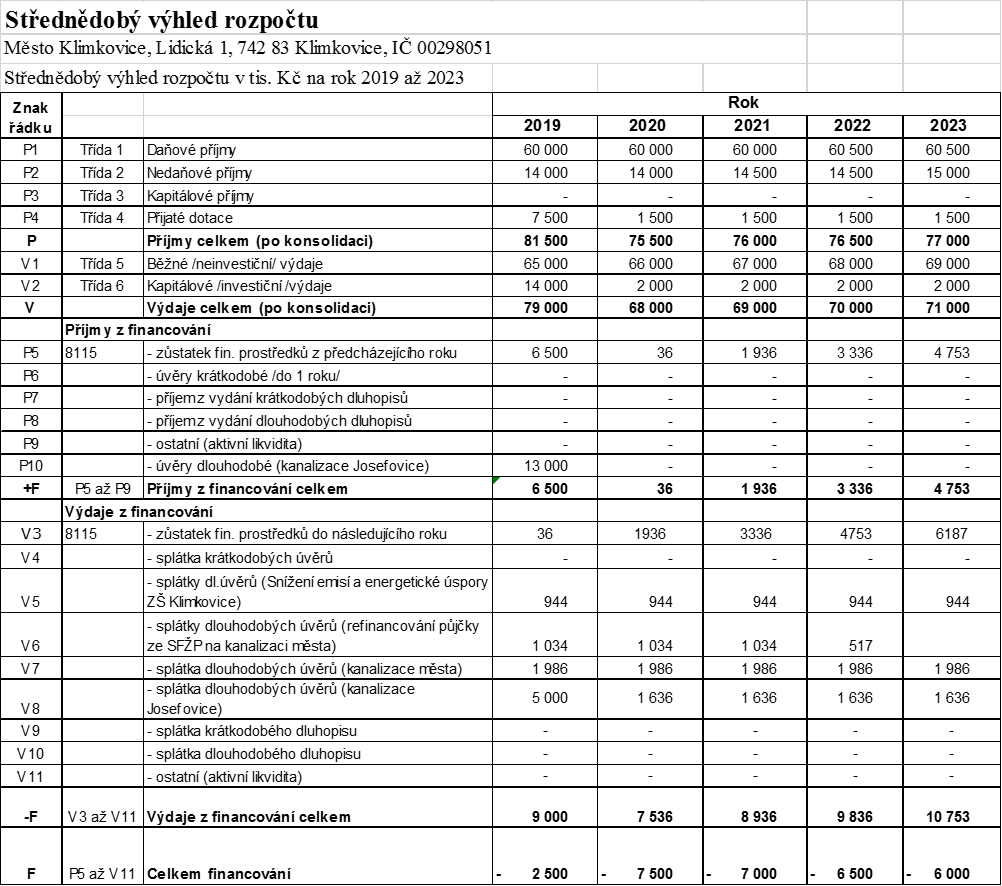 KomentářPŘÍJMYRozpočtový výhled zahrnuje předpokládané daňové příjmy a nedaňové příjmy dle dosavadního vývoje.   V řádku P4 Přijaté dotace je zahrnuta předpokládaná výše dotace ze státního rozpočtu na výkon státní správy pro daný rok. Na rok 2019 je v řádku P4 zahrnutá předpokládaná výše dotace ze státního rozpočtu na stavbu kanalizace a ČOV Josefovice ve výši 6 mil. Kč.VÝDAJEBěžné výdaje: V řádku V1 	jsou uvedeny předpokládané běžné výdaje. V řádku V2   jsou uvedeny předpokládané pravidelné kapitálové výdaje, například to může být rozšíření   veřejného osvětlení, technické zhodnocení nemovitostí města. V roce 2019 je počítáno s investiční akcí stavba kanalizace a ČOV Josefovice ve výši 13 mil. Kč.FINANCOVÁNÍV řádku P5 	je kalkulován zůstatek finančních prostředků z předcházejícího období.V řádku P10 je pro rok 2019 je zapojená částka 13mil. Kč ve výši čerpání investičního úvěru na stavbu 	kanalizace a ČOV Josefovice.V řádku V3 	je kalkulován zůstatek finančních prostředků k poslednímu dni daného roku, který bude                           	převeden do roku následujícího.V řádku V5 	jsou zahrnuty splátky dlouhodobého úvěru na projekt „Snížení emisí a energetické úspory                                       	v Základní škole Klimkovice“. Úvěr je od České spořitelny, a.s. ve výši 8.500.000,- Kč – měsíč-                     	ní splátky ve výši 78.710,- Kč od 1. 1. 2015 do 1. 12. 2023. Roční splátka je 944.520,-Kč.V řádku V6	jsou zahrnuty splátky dlouhodobého úvěru od České spořitelny, a.s. na refinancování                     	půjčky ze SFŽP – půjčka na kanalizaci ve výši 6.447.761,20 Kč – čtvrtletní splátky ve výši                      	258.549,- Kč do roku 2022. Roční splátka půjčky je ve výši 1.034.196,- Kč do roku 2021.                      	V roce 2022 je poslední splátka ve výši 517 tis.Kč. V řádku V7	 jsou zahrnuty splátky úvěru na kanalizaci ve výši 25.650.000,-Kč od České spořitelny, a.s. – měsíční splátky ve výši 210.000,-Kč od roku 2012 – 2017 a poté od 2018 - 2025 ve výši 165.474,-Kč. Roční splátky jsou ve výši 1.985.688,- Kč.V řádku V8 	jsou zahrnuty splátky investičního úvěru na financování projektu ČOV a kanalizace pro obec Klimkovice-Josefovice ve výši 32.000.000,00 Kč od České spořitelny, a.s. – měsíční splátky ve výši 136.364,- Kč. V roce 2019 je plánovaná mimořádná splátka z dotace ve výši 5mil. Kč. Roční splátka úvěru pro období 2020 - 2030 je 1.636.368,-  Kč.Ing. Renáta Jančovávedoucí finančního odboru